02/05/2023, 12:36BionexoRESULTADO – TOMADA DE PREÇON° 2023124TP36489HEMUO Instituto de Gestão e Humanização – IGH, entidade de direito privado e sem fins lucrativos, classificado comoOrganização Social, vem tornar público o resultado da Tomada de Preços, com a finalidade de adquirir bens,insumos e serviços para o HEMU - Hospital Estadual da Mulher, com endereço à Rua R-7, S/N, Setor Oeste,Goiânia, CEP: 74.125-090.Bionexo do Brasil LtdaRelatório emitido em 02/05/2023 12:35CompradorIGH - HEMU - Hospital Estadual da Mulher (11.858.570/0002-14)Rua R 7, esquina com Av. Perimetral s/n - Setor Oeste - GOIÂNIA, GO CEP: 74.530-020Relação de Itens (Confirmação)Pedido de Cotação : 281933408COTAÇÃO Nº 36489 - MEDICAMENTOS - HEMU ABRIL/2023Frete PróprioObservações: *PAGAMENTO: Somente a prazo e por meio de depósito em conta PJ do fornecedor. *FRETE: Só serão aceitas propostas com frete CIFe para entrega no endereço: RUA R7 C/ AV PERIMETRAL, SETOR OESTE, Goiânia/GO CEP: 74.125-120, dia e horário especificado. *CERTIDÕES: AsCertidões Municipal, Estadual de Goiás, Federal, FGTS e Trabalhista devem estar regulares desde a data da emissão da proposta até a data dopagamento. *REGULAMENTO: O processo de compras obedecerá ao Regulamento de Compras do IGH, prevalecendo este em relação a estes termosem caso de divergência.Tipo de Cotação: Cotação NormalFornecedor : Todos os FornecedoresData de Confirmação : TodasValidade CondiçõesFaturamento Prazo deFornecedordadeFreteObservaçõesMínimoEntregaProposta PagamentoCientifica Médica HospitalarLtdaGOIÂNIA - GO2 dias apósconfirmação12R$ 200,000021/04/202323/04/202330 ddl30 ddlCIFnullVanessa Nogueira - (62) 3088-9700vendas3@cientificahospitalar.com.brMais informaçõesComercial Cirurgica RioclarenseLtda- SPJAGUARIÚNA - SP1dias apósUsuário Ws Rioclarense - (19) 3522- R$ 500,0000800CIFCIF-confirmação5bionexo@rioclarense.com.brMais informaçõesPEDIDO SOMENTE SERÁ ATENDIDO A PRAZOMEDIANTE ANALISE DE CREDITO VALIDAÇÃODO DEPARTAMENTO FINANCEIRO E ACONFIRMAÇÃO DE DISPONIBILIDADE DOESTOQUE CONTATO DO VENDEDOR: (62)99499Ello Distribuicao Ltda - EppGOIÂNIA - GOWebservice Ello Distribuição - (62)1 dias apósconfirmação34R$ 200,0000R$ 250,000022/04/202305/05/202330 ddl4009-2100comercial@ellodistribuicao.com.br1714Mais informaçõesTELEVENDAS3@ELLODISTRIBUICAO.COM.BRLOGMED DISTRIBUIDORA ELOGISTICA HOSPITALAREIRELIGOIÂNIA - GOMariana Borges Garcia - (62) 3565-1 dias apósconfirmação30 ddlCIFnull6457prohospitalph@hotmail.comMais informaçõesMEDCOM COMERCIO DEMEDICAMENTOSHOSPITALARES LTDABRASÍLIA - DFUsuario Ws Medcom Df - (83) 9871-2 dias apósconfirmação56R$ 200,000021/04/202330 ddlCIFCIFsem observacoes.80872apagados@bionexo.comMais informaçõesRM Hospitalar LtdaGOIÂNIA - GOGeovana Kelly - nullgeovanakelly.so22@gmail.comMais informações1dias após21/04/2023 30/60 ddlR$ 1.100,0000nullconfirmaçãoProgramaçãode EntregaPreço PreçoUnitário FábricaValorTotalProdutoCódigoFabricanteEmbalagemFornecedorComentárioJustificativaRent(%) QuantidadeUsuário;- STOCK nãoatende acondição deDaniellyEvelynPereira DaCruzDEXTROCET.50MG/ML(KETAMIN NP) 2MLDEXTROCET.50MG/ML (KETAMIN NP) 2ML C/25 C/25 AMP.(C1) (R) - Cientifica MédicaCETAMINA50MG/ML 10ML 30365(M) - UNIDADER$R$R$3-nullpagamento/prazo.- NUNES nãorespondeu emailde homologação.25 UnidadeAMP.(C1) (R), CRISTALIA50MG - CX -SOLUCAO INJETAVELHospitalar Ltda79,0000 0,00001.975,000020/04/202310:35-CRISTALIA CXTotalParcial:R$25.01.975,0000Total de Itens da Cotação: 10Total de Itens Impressos: 1Programaçãode EntregaPreço PreçoUnitário FábricaValorTotalProdutoCódigoFabricanteEmbalagemFornecedorComentárioJustificativaRent(%) QuantidadeUsuárioDaniellyEvelynPereira DaCruzLEVETIRACETAMSUSP 100MG/MLFR 150ML -ComercialETIRA 100MG/ML SOL OR CX C/1FR X 100MLSER DOS 1005112, ACHECirurgicaRioclarenseLtda- SPR$R$R$716,60006838202------10 Frasco71,6600 0,0000FRASCO20/04/202310:35DaniellyEvelynPereira DaCruzMORFINA SOLINJ 0,2MG/MLComercialCirurgicaRioclarenseLtda- SP0,2 MG/ML CX. 50EST. C/1 AMP. X 1 ML(SP)R$R$R$18561DIMORF, CRISTALIA-350 Ampola1ML RAQUI (M)- AMPOLA4,5700 0,00001.599,500020/04/202310:35https://bionexo.bionexo.com/jsp/RelatPDC/relat_adjudica.jsp1/2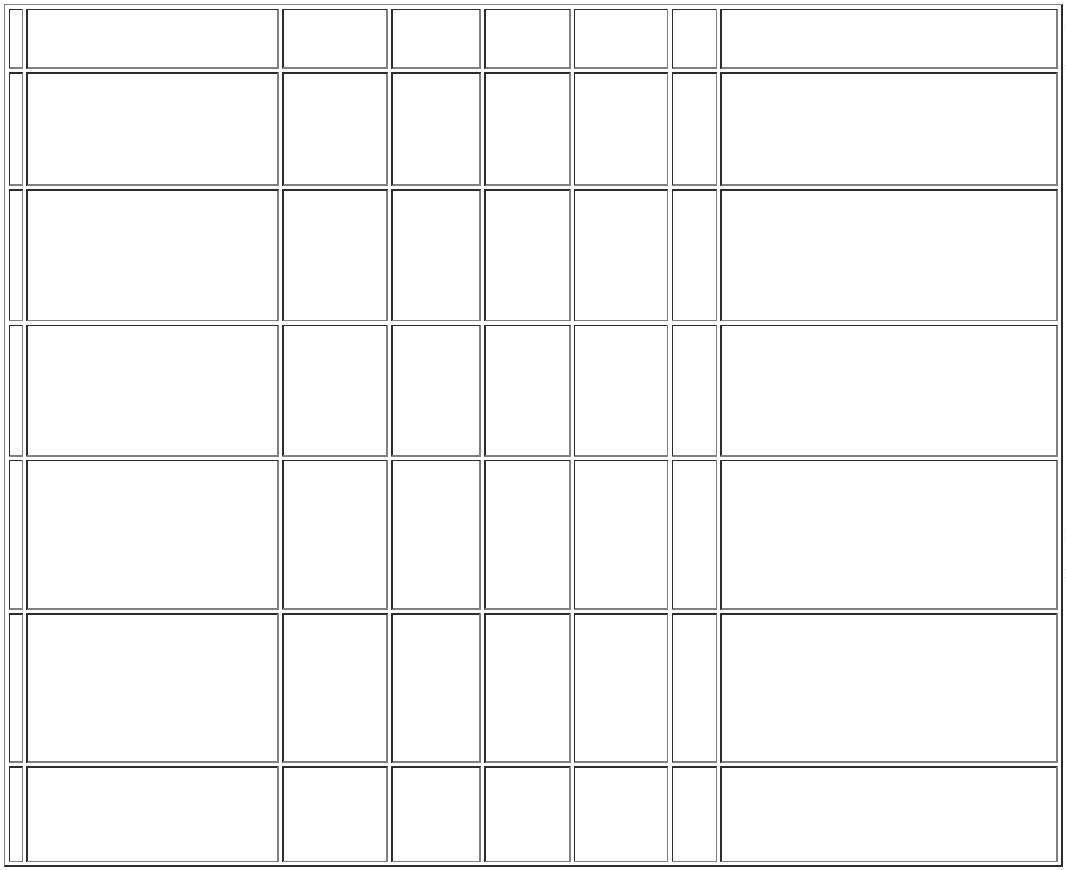 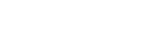 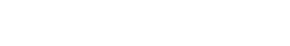 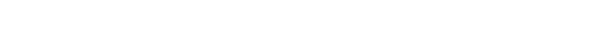 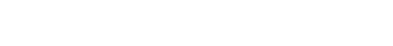 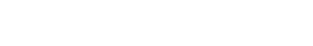 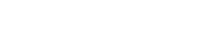 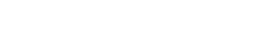 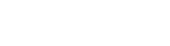 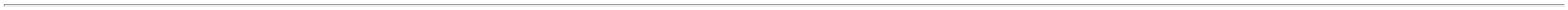 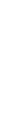 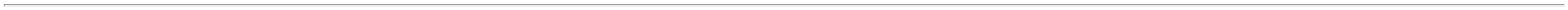 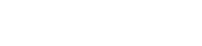 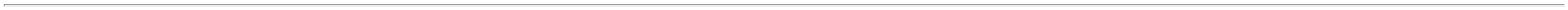 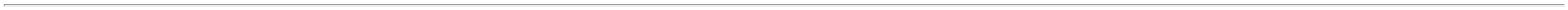 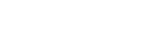 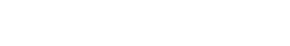 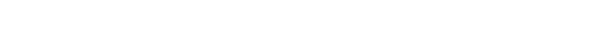 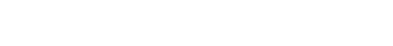 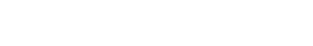 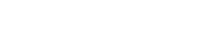 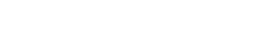 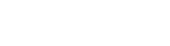 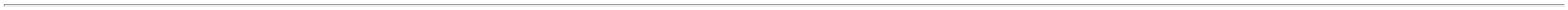 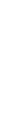 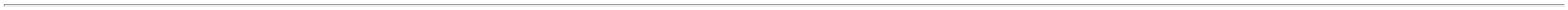 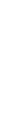 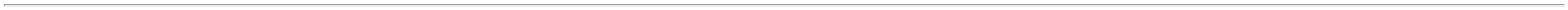 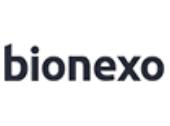 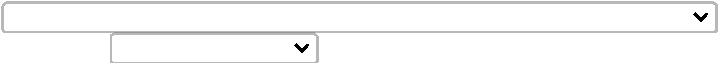 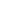 02/05/2023, 12:36BionexoDaniellyEvelynPereira DaCruzMORFINA SOLINJ 2MG/2MLSEMCONSERVANTE(M) - AMPOLAComercialCirurgicaRioclarenseLtda- SP1,0 MG/ML SOL INJCX 50 ENVOL AMP VDAMB X 2 MLR$R$R$512,0000105016-DIMORF, CRISTALIA--100 Ampola5,1200 0,000020/04/202310:35TotalParcial:R$460.02.828,1000Total de Itens da Cotação: 10Total de Itens Impressos: 3Programaçãode EntregaPreço PreçoUnitário FábricaValorTotalProdutoCódigoFabricanteEmbalagemFornecedorComentárioJustificativaRent(%) QuantidadeUsuário*SULF. DEDaniellyEvelynPereira DaCruzMORFINA10MG 100AMPX 1ML (A1)HIPOLABORFARMACEUTICALTDA C/100MORFINA SOLINJ 10MG/ 1ML 18562(M) - AMPOLA*SULF. DE MORFINA 10MG 100AMP X 1ML (A1)Ello DistribuicaoLtda - EppR$R$R$198,00009-1-100 Ampola-HIPOLABOR1,9800 0,000020/04/202310:59TotalParcial:R$198,0000100.0Total de Itens da Cotação: 10Total de Itens Impressos: 1Programaçãode EntregaPreço PreçoUnitário FábricaValorTotalProdutoCódigoFabricanteEmbalagemFornecedorComentárioJustificativaRent(%) QuantidadeUsuárioDaniellyEvelynPereira DaCruzACIDOVALPROICOXAROPE;- COMERCIALCIRURGICAcontem multiplode embalagemacima doLOGMEDVALPROATO DE SODIO - VALPROATO DESODIO 50mg/ml - Xarope - 100ML,HIPOLABOPRDISTRIBUIDORAE LOGISTICAHOSPITALAREIRELIR$R$R$33,3000118652-unidadenull5 Unidade250MG/5ML00ML (M) -UNIDADE6,6600 0,0000120/04/2023solicitado.10:35TotalParcial:R$33,30005.0Total de Itens da Cotação: 10Total de Itens Impressos: 1Programaçãode EntregaPreço PreçoUnitário FábricaValorTotalProdutoCódigoFabricanteEmbalagemFornecedorComentárioJustificativaRent(%) QuantidadeUsuárioDaniellyEvelynPereira DaCruzMEDCOMCETAMINA - SSOL INJ 2ML(M) - UNIDADEKETAMIN NP 50MG/ML SOL INJ 25AMP 2ML(C1) - CRISTALIA PRODUTOS QUIMICOSFARMACEUTICOS LTDACOMERCIO DEMEDICAMENTOSHOSPITALARESLTDAR$R$R$400,00002726375--CX---25 Unidade16,0000 0,000020/04/202310:35DaniellyEvelynPereira DaCruzMEDCOMCOMERCIO DEMEDICAMENTOSHOSPITALARESLTDAMETADONA 5MG (M) -COMPRIMIDOMYTEDOM 5 MG COM CT BL AL/AL X 20 (A1) -CRISTALIA PRODUTOS QUIMICOSFARMACEUTICOS LTDAR$R$R$240,000027264CX-300 Comprimido0,8000 0,000020/04/202310:35TotalParcial:R$640,0000325.0Total de Itens da Cotação: 10Total de Itens Impressos: 2Programaçãode EntregaPreço PreçoUnitário FábricaValorTotalProdutoCódigoFabricanteEmbalagemFornecedorComentárioJustificativaRent(%) QuantidadeUsuário;- MAEVE,WERBRAN,MEDFUTURA eMED CENTER nãoatende acondição depagamento/prazo.DaniellyEvelynPereira DaCruzDIAZEPAM SOLINJ 5 MG/ML 2ML (M) -5MG/ ML SOL INJ CXRM HospitalarLtdaR$R$R$61,0300418636-UNI-DIAZEPAX, UNIAO QUIMICA50 AMP VD AMB X 2ML ( EMB HOSP)null50 Ampola1,2206 0,0000AMPOLA-PRESTAMEDnão atingiufaturamentominimo.20/04/202310:35DaniellyEvelynPereira DaCruzFENOBARBITALSOL INJ100MG/ML 2ML 18612(M) -> AMPOLA;- MAEVE nãoatende acondição deFENOCRIS100MG/ML(FENOBARBITAL)25AMP.2ML*B1*PVC- CRISTALIARM HospitalarLtdaR$R$R$608,00005-CAIXAnull250 Unidade2,4320 0,0000pagamento/prazo.200MG20/04/202310:35TotalParcial:R$669,0300300.0Total de Itens da Cotação: 10Total de Itens Impressos: 2TotalGeral:R$1215.06.343,4300Clique aqui para geração de relatório completo com quebra de páginahttps://bionexo.bionexo.com/jsp/RelatPDC/relat_adjudica.jsp2/2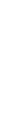 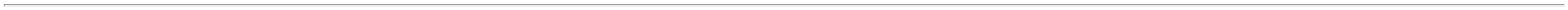 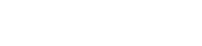 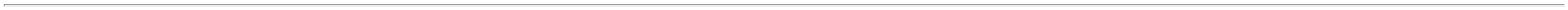 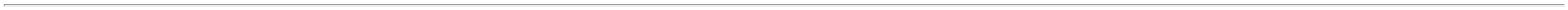 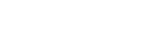 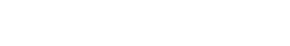 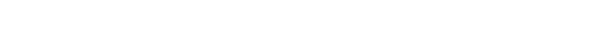 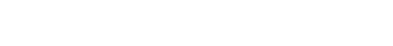 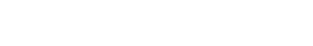 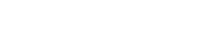 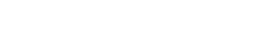 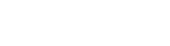 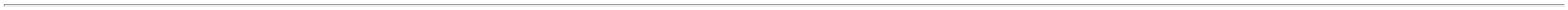 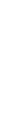 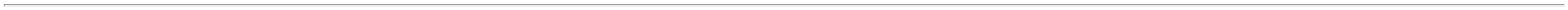 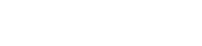 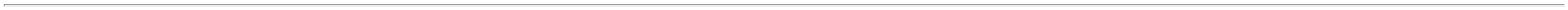 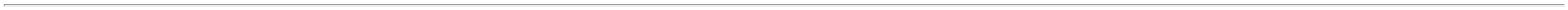 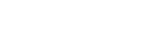 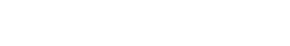 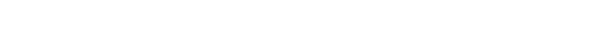 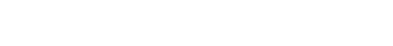 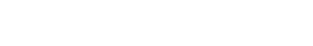 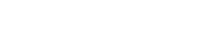 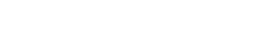 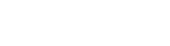 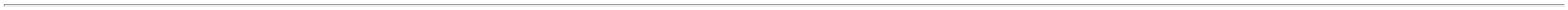 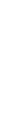 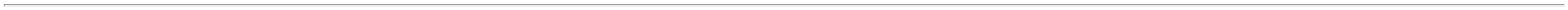 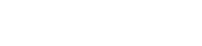 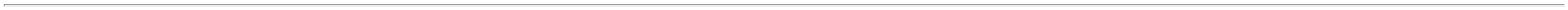 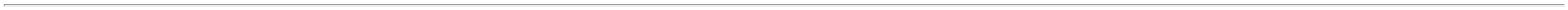 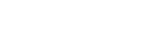 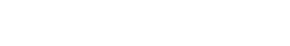 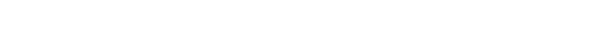 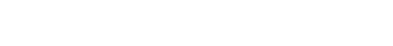 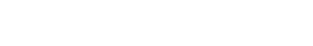 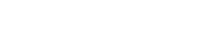 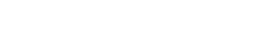 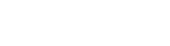 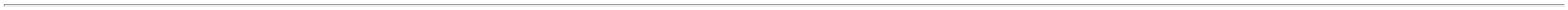 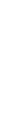 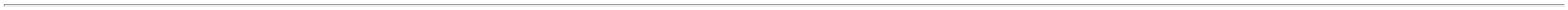 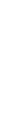 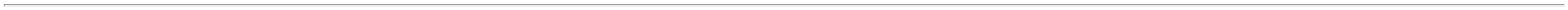 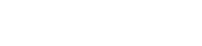 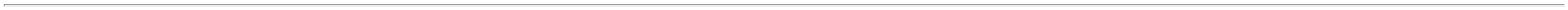 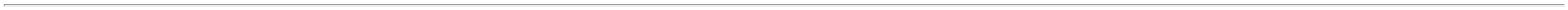 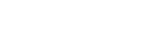 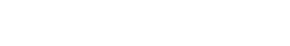 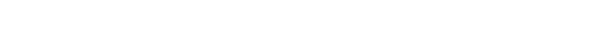 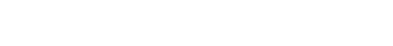 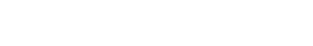 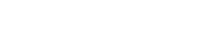 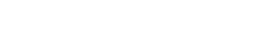 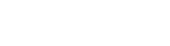 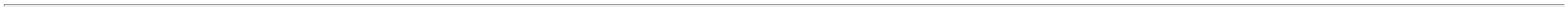 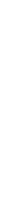 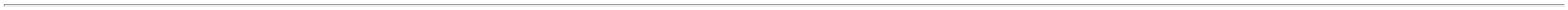 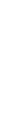 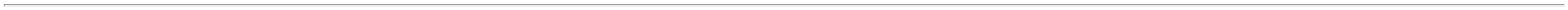 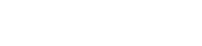 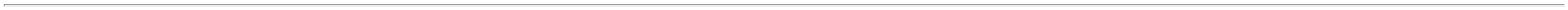 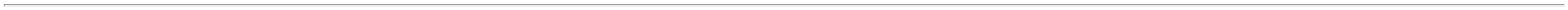 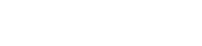 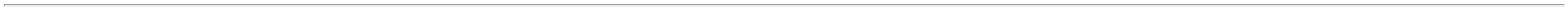 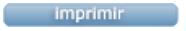 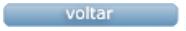 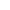 